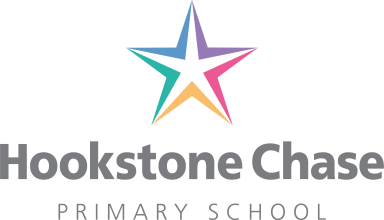 1st May 2019Dear Parents/CarersWe are writing to remind you that w/c 13th May is the Test Week for all Year 6 children across the country.  The children will take tests in Reading, SPAG (Spelling, Punctuation and Grammar) and Maths. The time table for the week is:Monday 13th May  	Spelling, Grammar and Punctuation Tests: Papers 1 & 2Tuesday 14th May 	Reading TestWednesday 15th May 	Mathematics Tests: 	Paper 1: Arithmetic					           	Paper 2: Reasoning	Thursday 16th May 	Mathematics Test:     	Paper 3: ReasoningTo try to make the week as exciting and enjoyable as possible we will once again be running a “SATs Breakfast Club!”  The children can arrive at school from 8:15am and enjoy: toast, cereal and juice.  This is completely optional, but we feel it will provide a relaxed and positive start to the day, which will help the children perform well in the tests to follow.It would also be really helpful if all the children are in school by 8:50am, at the latest, during the week, so we have plenty of time to prepare them for the tests each day.  If there are any problems getting your child to school during this week, please contact school as soon as possible so we can help.  It is really important that all the children attend school during test week. The children have worked extremely hard to prepare for these tests and we are sure that they will do their very best. It would be really helpful if they get plenty of rest over the weekend and go to bed at a sensible time the night before each test.Many thanks for your cooperation.Yours sincerelyMrs HazellY6 Class Teacher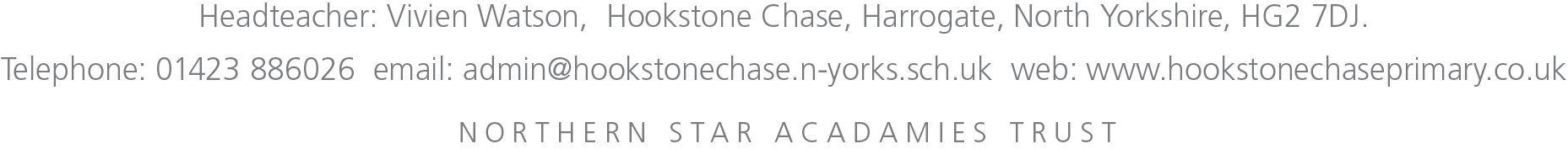 